LSU - SPESS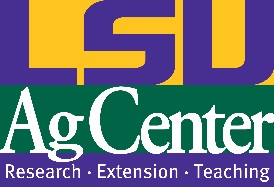 104 M.B. Sturgis HallBaton Rouge, LA 70803-2110(225) 578-21102021-2022 LAES SMALL GRAIN PERFORMANCE TRIALS   August 7, 2021		Dear Seedsman/Breeder:				Applications are now being accepted for the LAES wheat and oat performance trials.  Information on the trials is provided below.  Results from 2021 trials have been posted on my Wheat Variety Testing website:  http://wheat.lsu.edu/index.shtmlThe protocol for 2022, and entry forms for 2022 will be posted this week. The attached Status List gives the number of years tested, whether an entry is released or experimental, and in what trials it will be tested.  Four entries in the North-normal trial were quite early this year and will be tested on both trials in 2022 and mat be moved from normal to early for 2023.  Five entries in the north-normal trial have been added to the south Louisiana trial.  PLEASE SEND ME ANY CHANGES IN RELEASE STATUS.  THE DECISION TO RE-ENTER A LINES FOR 2022 IS ENTIRELY UP TO YOU.Trials for 2022:  For 2022 the trial will be split into 3 fungicide + 3 non-fungicide reps at Alexandria,  Baton Rouge, St. Joseph and Winnsboro.  The other locations will be non-fungicide protected only.  The fungicide split will include a fungicide application at average flag leaf and a FHB fungicide application at average heading.  We will plant headrows of all entries in a misted and inoculated Fusarium Headblight nursery at Alexandria and Winnsboro.  The Research Summary and forms should be posted in the very near future on the official LSUAC website at: http://www.lsuagcenter.com/en/crops_livestock/crops/varietytrial/ .   You can also email Steve to receive either pdf or Excel versions of these files if desired.If you have any questions, please call, email, or write the coordinator:Dr. Stephen A. Harrison			LSU – SPESS (School of Plant, Environmental & Soil Sciences)104 MB Sturgis HallBaton Rouge, LA  70803-2110sharrison@agcenter.lsu.edu     cell: 224-281-9446Protocol for 2022:  Entry fees remain the same.I require 9.0 pounds of wheat seed for experimental lines and I prefer 20 pounds for released varieties.  The wheat variety trial will be divided into two maturity groups in north Louisiana: Early-heading entries (~7 days earlier than test mean) and normal to late heading entries.  A set of three medium heading date entries will be grown with both groups to permit cross-comparison.  This should allow better evaluation of the potential early lines and permit more timely harvest of both groups.All new entries will be grown in the normal/late trial in north Louisiana unless they have been tested previously in other regional trials at Baton Rouge or Winnsboro. New entries will be grown in a vernalization screening yield trial at Baton Rouge for the  first year and will not be entered in the south Louisiana standard variety trial the first year unless there is previous testing in Baton Rouge (other regional  trials and breeders nurseries) to indicate they are adapted to south Louisiana. A wheat screening nursery will be established at Baton Rouge and Winnsboro to permit breeders / companies to test breeding lines for adaptation to Louisiana and determine whether to enter them in statewide trials the following year.  These tests will be two rep yield trials at each location and limited to 10 entries per company, and will carry a fee of $120 per entry.All entries will be evaluated in misted and inoculated FHB nurseries.Test Locations and Fees:The North Louisiana normal/late and early wheat performance trials will be conducted at the following seven yield locations (10 trials) for a fee of $700.   1) Dean Lee Research Station, Alexandria; 2) Red River Research Station, Bossier City (Shreveport); 3) Northeast Research Station, St. Joseph; and 4) Macon Ridge Branch of Northeast Research Station, Winnsboro.  The South Louisiana wheat performance trial will be conducted at:  5) Rice Research Station, Crowley, LA; 6) Iberia Research Station, Jeanerette, LA; and 7) Central Stations, Baton Rouge, LA.  There will be a fungicide split of the trials at Alexandria, Baton Rouge and Winnsboro.The wheat screening nursery will be two reps at Baton Rouge and Winnsboro with a fee of $120.The Oat Performance Trials ($200) will be conducted at four locations 1), 2), 3), and 7) with three reps at each location.Experimental Procedures:	A randomized complete block design with four (standard wheat) or three (oat and wheat fungicide splits) replications will be used at each location of the statewide wheat performance trial.  All plots will be seeded at recommended rates (by weight) and dates.  Fertilizer will be applied as appropriate for the soil fertility level and type.  Herbicides and pesticides will be used as necessary.  Fungicides will not be used.  A complete copy of the LSU AgCenter wheat performance trial protocol is posted on the wheat breeding website and available by email available upon request.  Yield, test weight, lodging, heading or maturity date, disease incidence, and other pertinent data will be recorded.  Fusarium head incidence and Percent Fusarium Damaged Kernels (FDK) and Dexoynivalenol toxim content (DON ppm) will be determined from headrow nurseries that are inoculated and misted.Seed Requirements:A minimum of 8.5 (prefer 20) pounds of high quality seed is required for each wheat performance trial entry,  1.5 pounds (600 grams) for the Wheat Screening Nursery,  and 3 pounds for the oat performance trials.  We package 8.15 pounds (3700 grams) if there are no replants.  Twenty pounds gives me extra seed for re-packaging and additional trials such as Hessian Fly, Fusarium, and metribuzin trials we conducted last year.  It is the responsibility of the submitting agency to insure that seed purity and quality are acceptable.  Contact Information for Test Locations: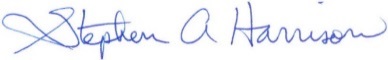 Stephen A. Harrison Small Grain Variety Trial Coordinator	2021-22  LSU AgCenter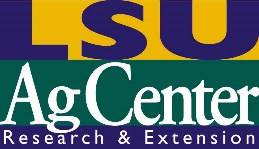 Small Grain Performance Trial Entry FormThe entry forms should be signed and postmarked by September 10, 2021.   All seed should be received by September 20.  Remission of Fees:  Do not send a check with the seed.  You will receive a bill after the trials have been planted.  Payment of fees is due within two weeks of receipt of the bill, sometime in January.  A check should be made to the LSU AgCenter and mailed to the coordinator.  The commodity (small grain testing) should be indicated on the check.Organization:													Address:  													Representative: 														Signature / DatePhone:						Fax:								EMAIL Addresses: 												PLEASE RETURN THIS FORM BY SEPTEMBER 10 TO: 		Dr. Stephen A. Harrison				SPESS- 	104 M. B. Sturgis Hall	Baton Rouge, LA  70803-2110	Phone:	Cell:  (225) 281-9446     FAX: (225) 578-1403 	Email: sharrison@agcenter.lsu.eduSEED SHOULD BE RECEIVED BY SEPTEMBER 20		Please notify me if this is a problem.  Wheat Variety Trials:	9.0 lbs; 20 lbs preferredOat variety Trials: 	3 lbs minimum; 5 lbs preferredWheat Screening Nursery	1.5 lbs (600 grams)PersonLocation	NotesPhoneFAXEMAIL- all are @agcenter.lsu.eduBoyd PadgettAlexandriaPlant Pathologist(318) 435-2157BpadgettSteve HarrisonKelly ArceneauxAllysson LunosKatie McCarthyCoordinatorResearch AssociateResearch AssociateResearch Associate(225) 578-1308225-578-1403SharrisonKarceneauxBlair BuckleyBill WaltmanBossier City(318) 741-7430318-741-7433BbuckleyWWaltmanDustin HarrellManoch KongchumAgronomistAgronomist(337) 788-7531337-388-7553DHarrellMKongchumGreg Williams  JeaneretteResearch Associate (337) 276-5527337-276-9088GwilliamsTrey PriceDustin EzellMyra PurvisDennis BurnsSt. Joseph and WinnsboroPlant PathologistResearch AssociateResearch AssociateResearch Associate(318) 435-2157PPriceMPurvisDBurns2021-21=2 LSU AgCenter Wheat and Oat Variety Trial Entry Form2021-21=2 LSU AgCenter Wheat and Oat Variety Trial Entry Form2021-21=2 LSU AgCenter Wheat and Oat Variety Trial Entry Form2021-21=2 LSU AgCenter Wheat and Oat Variety Trial Entry Form2021-21=2 LSU AgCenter Wheat and Oat Variety Trial Entry Form2021-21=2 LSU AgCenter Wheat and Oat Variety Trial Entry Form2021-21=2 LSU AgCenter Wheat and Oat Variety Trial Entry Form2021-21=2 LSU AgCenter Wheat and Oat Variety Trial Entry FormNoVariety / LineVariety Designation on PVP or Patent Form if DifferentChemical Treatment on SeedReleased / ExptlPVP Or PATENT?Trial (WVT, WSN, OAT)New or Previous Entry123456789101112